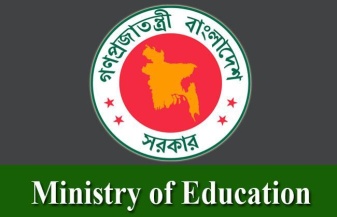 Please sir, write the textEstablishment of Upazila ICT Training and Resource Centre for Education (UITRCE) selected 125 Upazila in Bangladesh and approved by ECNEC. Project Cost: Total: 4037.78 Million Taka. GOB: 1366.28 Million Taka. P. Aid: 2671.50 Million Taka (USD 39 Million). Financing of the Project: Soft Loan (0.01% interest) from Korea Economic Development Co-operation Fund (EDCF) through Korea Exim Bank, repay.Project DescriptionProject Name: Establishment of Upazila ICT Training and Resource Centre for Education (UITRCE) Project Area: Selected 125 Upazila in Bangladesh Approval Status: Approved project by ECNEC Project Cost: Total: 4037.78 Million TakaGOB: 1366.28 Million TakaP.Aid: 2671.50 Million Taka (USD 39 Million)Financing of the Project : Soft Loan (0.01% interest) from Korea Economic Development Cooperation Fund (EDCF) through Korea Exim Bank, repayment in 40 years (15 years grace period) and GOB Grant ment in 40 ...  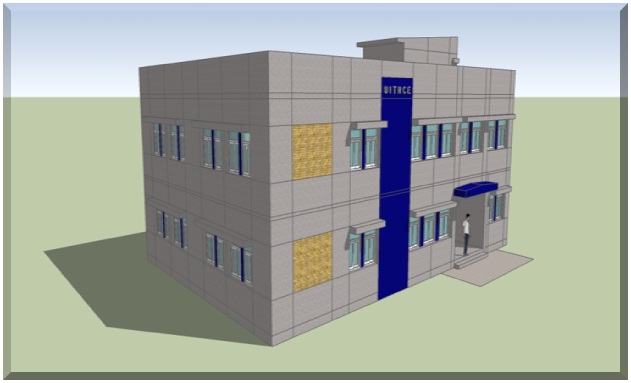 